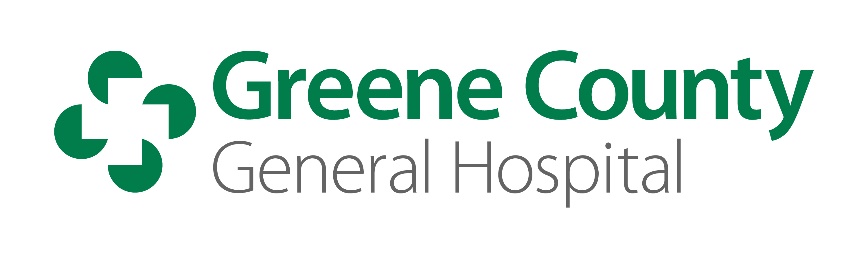 JOB DESCRIPTIONJob Title: Clinical Charge Analyst, ClinicsJob Code: 012Classification: ExemptReports to: Director of Outpatient ClinicsJob Description SummaryThe Clinical Charge Analyst is responsible for aggregating data via chart abstraction and coordinating submissions or reporting with the Director of Outpatient Clinics. The Clinical Charge Analyst proactively interacts with staff to achieve high performance in quality improvement and standard compliance and coordinating accreditation activities.  There are additional activities that the Clinical Charge Analyst participates in as defined by the needs of the organization and the unique skills of the Clinical Charge Analyst.  The Director of Outpatient Clinics provides general direction; however, this position operates with a high degree of independence and awareness of organization priorities.Essential Duties and ResponsibilitiesInclude but are not limited to:Analyzes and aggregates data for reporting as directed (Core Measures, Patient Harms (HIIN), Quality Net, Comparative Outlook Profile, Emergency Department Transfer Communication (EDTC)Performs chart reviews, aggregates data, prepares reports, completes targeted audits as requestedModels problem solving using PDCA model to make improvementsParticipates in interdisciplinary teams to support and promote patient safety through quality improvementCollects, aggregates, analyzes data related to restraints, critical labs, falls, alarm management, pressure ulcer prevalence, tele-health, tissue procurement Understands change theory and utilizes the most effective techniques to impact successful project implementationAssisting with the development and sustaining a patient advisory councilCoordinating, maintaining working knowledge, and monitoring Bio-Engineering and Plant Operation technology for preventive maintenance. Example- MP2 technologyCredentialing and maintaining medical staff and provider filesMaintains up to date knowledge of standard revisions and regulatory guidelines to ensure all policies are survey ready and standard compliant- (ISDH Perinatal Standards, TJC Environment of Care and Life Safety chapters)Job RequirementsEducation: Bachelor’s Degree in Nursing or Healthcare AdministrationLicensure/Certification: Experience: Minimum of one-year clinical experience preferredCognitive skills as related to the position, Excellent interpersonal skills required including communication, writing, and presentation skillsAdvanced working knowledge of spreadsheets and databases, must have strong knowledge base of Microsoft Excel, PowerPoint, and Word